7	examiner d'éventuels changements à apporter, et d'autres options à mettre en œuvre, en application de la Résolution 86 (Rév. Marrakech, 2002) de la Conférence de plénipotentiaires, intitulée «Procédures de publication anticipée, de coordination, de notification et d'inscription des assignations de fréquence relatives aux réseaux à satellite», conformément à la Résolution 86 (Rév.CMR-07), afin de faciliter l'utilisation rationnelle, efficace et économique des fréquences radioélectriques et des orbites associées, y compris de l'orbite des satellites géostationnaires;7(A)	Question A – Informer le Bureau, au titre du numéro 11.49 du Règlement des radiocommunications, d'une suspension pendant une période dépassant six mois.Introduction:Les Membres de l'APT sont favorables à l'Option A de la Méthode A2, telle qu'elle figure dans le Rapport de la RPC, ainsi qu'au texte réglementaire proposé pour appliquer cette option.Les Membres de l'APT ne sont pas favorables à l'Option B de la Méthode A2 décrite dans le Rapport de la RPC.Propositions:ARTICLE 11Notification et inscription des assignations
de fréquence1, 2, 3, 4, 5, 6, 7, 7bis   (CMR-12)Section II – Examen des fiches de notification et inscription des
assignations de fréquence dans le Fichier de référenceMOD	ASP/32A21A1/111.49		Chaque fois que l'utilisation d'une assignation de fréquence à une station spatiale inscrite dans le Fichier de référence est suspendue pendant une période dépassant six mois, l'administration notificatrice informe le Bureau de la date à laquelle cette utilisation a été suspendue. Lorsque l'assignation inscrite est remise en service, l'administration notificatrice en informe le Bureau dès que possible, sous réserve, le cas échéant, des dispositions du numéro 11.49.1. La date à laquelle l'assignation inscrite est remise en service22 ne doit pas dépasser trois ans à compter de la date de suspension.     (CMR-)NOC	ASP/32A21A1/222 11.49.1	La date de remise en service d'une assignation de fréquence à une station spatiale sur l'orbite des satellites géostationnaires est la date de début de la période de quatre-vingt-dix jours définie ci-dessous. Une assignation de fréquence à une station spatiale sur l'orbite des satellites géostationnaires est considérée comme ayant été remise en service lorsqu'une station spatiale sur l'orbite des satellites géostationnaires ayant la capacité d'émettre ou de recevoir sur cette fréquence assignée a été déployée à la position orbitale notifiée et maintenue à cette position pendant une période continue de quatre-vingt-dix jours. L'administration notificatrice en informe le Bureau dans un délai de trente jours à compter de la fin de la période de quatre-vingt-dix jours.     (CMR-12)______________Conférence mondiale des radiocommunications (CMR-15)
Genève, 2-27 novembre 2015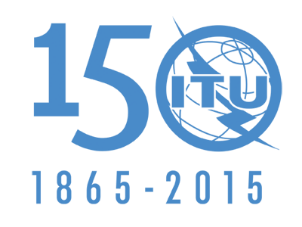 UNION INTERNATIONALE DES TÉLÉCOMMUNICATIONSSÉANCE PLÉNIÈREAddendum 1 au
Document 32(Add.21)-F29 septembre 2015Original: anglaisPropositions communes de la Télécommunauté Asie-PacifiquePropositions communes de la Télécommunauté Asie-Pacifiquepropositions pour les travaux de la conférencepropositions pour les travaux de la conférencePoint 7(A) de l'ordre du jourPoint 7(A) de l'ordre du jour